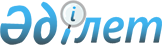 Кәсіби диплом нысанын бекіту туралыҚазақстан Республикасының Инвестициялар және даму министрінің 2015 жылғы 22 қазандағы № 1000 бұйрығы. Қазақстан Республикасының Әділет министрлігінде 2015 жылы 26 желтоқсанда № 12551 болып тіркелді

      «Рұқсаттар және хабарламалар туралы» 2014 жылғы 16 мамырдағы Қазақстан Республикасы Заңының 12-бабы 1-тармағының 3) тармақшасына сәйкес БҰЙЫРАМЫН:



      1. Кәсіби диплом нысаны осы бұйрыққа қосымшаға сәйкес бекітілсін.



      2. «Кемелердің командалық құрамының адамдарына диплом нысанын бекіту туралы» Қазақстан Республикасы Көлік және коммуникация Министрінің 2013 жылғы 26 шілдедегі № 573 бұйрығына (Қазақстан Республикасының нормативтік құқықтық актілерді мемлекеттік тіркеу тізілімінде № 8646 болып тіркелген, 2013 жылғы 31 қазандағы № 243 (28182) «Егемен Қазақстан» газетінде жарияланған) күші жойылды деп танылсын.



      3. Қазақстан Республикасы Инвестициялар және даму министрлігінің Көлік комитеті (Ә.А. Асавбаев):



      1) осы бұйрықтың Қазақстан Республикасы Әділет министрлігінде мемлекеттік тіркелуін;



      2) осы бұйрық Қазақстан Республикасы Әділет министрлігінде мемлекеттік тіркелгеннен кейін күнтізбелік он күн ішінде оның көшірмелерін мерзімді баспа басылымдарында және «Әділет» ақпараттық-құқықтық жүйесінде ресми жариялауға жіберуді;



      3) осы бұйрықтың Қазақстан Республикасы Инвестициялар және даму министрлігінің интернет-ресурсында және мемлекеттік органдардың интранет-порталында орналастырылуын;



      4) осы бұйрық Қазақстан Республикасы Әділет министрлігінде мемлекеттік тіркелгеннен кейін он жұмыс күні ішінде Қазақстан Республикасы Инвестициялар және даму министрлігінің Заң департаментіне осы бұйрықтың 2-тармағының 1), 2) және 3) тармақшаларында көзделген іс-шараларды орындау туралы мәліметтерді ұсынуды қамтамасыз етсін.



      4. Осы бұйрықтың орындалуын бақылау жетекшілік ететін Қазақстан Республикасы Инвестициялар және даму вице-министріне жүктелсін.



      5. Осы бұйрық оның алғашқы ресми жарияланған күнінен кейін күнтізбелік он күн өткен соң қолданысқа енгізіледі.      Қазақстан Республикасының

      Инвестициялар және даму министрі                  Ә. Исекешев      «КЕЛІСІЛДІ»

      Қазақстан Республикасының

      Ұлттық экономика министрі

      _____________ Е. Досаев

      2015 жылғы 30 қараша

Қазақстан Республикасы      

Инвестициялар және даму министрінің

2015 жылғы 22 қазандағы     

№ 1000 бұйрығына       

қосымша           

Нысаны Кәсіби диплом

Кәсіби дипломның мұқабасы

(көлемi 105х140 мм, түсі көк,

жазуы мемлекеттiк және орыс тiлдерiнде)кәсіби диплом бланкісінің 1 парағыкәсіби диплом бланкісінің 2 парағыкәсіби диплом бланкісінің 3 парағы
					© 2012. Қазақстан Республикасы Әділет министрлігінің «Қазақстан Республикасының Заңнама және құқықтық ақпарат институты» ШЖҚ РМК
				Қазақстан Республикасының

елтаңбасыҚазақстан Республикасы

Инвестициялар және даму

министрлігіМинистерство

по инвестициям и развитию

Республики КазахстанКӘСІБИ ДИПЛОМПРОФЕССИОНАЛЬНЫЙ ДИПЛОМҚазақстан Республикасының

елтаңбасыКӘСІБИ ДИПЛОМПРОФЕССИОНАЛЬНЫЙ ДИПЛОМ

№ _______Выдан ___________________________ (тегі, аты, әкесінің аты /Ф.И.О.)

________________________________

__________________________ берілді 1лауазым (лауазымдарды) алуға құқығы бар

имеет право занимать должность (должности)___________________

______________________________

______________________________

кемелер тобы

группы судов

      20__ жылғы «__» ______

               №__ 

              ХАТТАМА

              ПРОТОКОЛ

М.О.         Комиссия төрағасы

М.П.         Председатель комиссии

лауазым (лауазымдарды) алуға құқығы бар

имеет право занимать должность (должности)___________________

______________________________

______________________________

кемелер тобы

группы судов

      20__ жылғы «__» ______

                №__ 

              ХАТТАМА

              ПРОТОКОЛ

М.О.        Комиссия төрағасы

М.П.        Председатель комиссии6лауазым (лауазымдарды) алуға құқығы бар

имеет право занимать должность (должности) ______________________

__________________________________

__________________________________

кемелер тобы

группы судов

        20__ жылғы «__» ______

                  №__ 

                ХАТТАМА

                ПРОТОКОЛ

М.О.      Комиссия төрағасы

М.П.      Председатель комиссиилауазым (лауазымдарды) алуға құқығы бар

имеет право занимать должность (должности)_______________________

__________________________________

__________________________________

кемелер тобы

группы судов

        20__ жылғы «__» ______

               №__ 

              ХАТТАМА

              ПРОТОКОЛ

М.О.        Комиссия төрағасы

М.П.        Председатель комиссии3лауазым (лауазымдарды) алуға құқығы бар 

имеет право занимать должность (должности)____________________

_______________________________

_______________________________

кемелер тобы

группы судов

     20__ жылғы «__» ______

             №__ 

            ХАТТАМА

            ПРОТОКОЛ

М.О.     Комиссия төрағасы

М.П.     Председатель комиссиилауазым (лауазымдарды) алуға құқығы бар

имеет право занимать должность (должности)____________________

_______________________________

_______________________________

кемелер тобы

группы судов

     20__ жылғы «__» ______

             №__

           ХАТТАМА

           ПРОТОКОЛ

М.О.      Комиссия төрағасы

М.П.      Председатель комиссии4лауазым (лауазымдарды) алуға құқығы бар

имеет право занимать должность (должности) ______________________

__________________________________

__________________________________

кемелер тобы

группы судов

        20__ жылғы «__» ______

                  №__ 

                ХАТТАМА

                ПРОТОКОЛ

М.О.      Комиссия төрағасы

М.П.      Председатель комиссии

лауазым (лауазымдарды) алуға құқығы бар

имеет право занимать должность (должности)_______________________

__________________________________

__________________________________

кемелер тобы

группы судов

        20__ жылғы «__» ______

               №__ 

              ХАТТАМА

              ПРОТОКОЛ

М.О.        Комиссия төрағасы

М.П.        Председатель комиссии5Квалификационной комиссии при ___

________________________________

________________________________

жанындағы білікті комиссия20__ жылғы «__» ______

№__ 

ХАТТАМА

ПРОТОКОЛАзамат

Гражданин _____________________

(тегі, аты, әкесінің аты Ф.И.О.)

________________________________

________________________________

лауазым (лауазымдарды) алуға құқығы бар

имеет право занимать должность (должности)______________________

______________________________

_________________________________

кемелер тобы

группы судовМ.О.        Комиссия төрағасы

М.П.        Председатель комиссии2